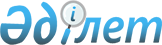 О признании утратившими силу некоторых решений Правительства Республики КазахстанПостановление Правительства Республики Казахстан от 18 июня 2015 года № 457      Правительство Республики Казахстан ПОСТАНОВЛЯЕТ:



      1. Признать утратившими силу некоторые решения Правительства Республики Казахстан согласно приложению к настоящему постановлению.



      2. Настоящее постановление вводится в действие со дня его первого официального опубликования.      Премьер-Министр

      Республики Казахстан                   К. МАСИМОВ

Приложение         

к постановлению Правительства

Республики Казахстан   

от 18 июня 2015 года № 457 

Перечень

утративших силу некоторых решений

Правительства Республики Казахстан

      1. Постановление Правительства Республики Казахстан от 3 мая 1996 года № 553 «О Межведомственной государственной комиссии по предупреждению и ликвидации чрезвычайных ситуаций» (САПП Республики Казахстан, 1996 г., № 19, ст. 164).



      2. Абзац пятый пункта 1 постановления Правительства Республики Казахстан от 20 марта 1998 года № 242 «О внесении изменений в некоторые решения Правительства Республики Казахстан» (САПП Республики Казахстан, 1998 г., № 9, ст. 60).



      3. Постановление Правительства Республики Казахстан от 28 апреля 1998 года № 390 «О составе Межведомственной государственной комиссии по предупреждению и ликвидации чрезвычайных ситуаций» (САПП Республики Казахстан, 1998 г., № 13, ст. 108).



      4. Для служебного пользования.



      5. Постановление Правительства Республики Казахстан от 5 мая 2000 года № 671 «О составе Межведомственной государственной комиссии по предупреждению и ликвидации чрезвычайных ситуаций».



      6. Постановление Правительства Республики Казахстан от 24 декабря 2002 года № 1351 «Об утверждении Правил расследования причин аварий, бедствий и катастроф, приведших к возникновению чрезвычайных ситуаций природного и техногенного характера» (САПП Республики Казахстан, 2002 г., № 46, ст. 465).



      7. Постановление Правительства Республики Казахстан от 17 марта 2003 года № 256 «Об утверждении Правил применения воинских частей Гражданской обороны в мирное время».



      8. Постановление Правительства Республики Казахстан от 11 июня 2003 года № 554 «О Межведомственной государственной комиссии по предупреждению и ликвидации чрезвычайных ситуаций» (САПП Республики Казахстан, 2003 г., № 25, ст. 238).



      9. Для служебного пользования.



      10. Постановление Правительства Республики Казахстан от 7 ноября 2003 года № 1112 «О внесении изменений и дополнения в постановления Правительства Республики Казахстан от 3 мая 1996 года № 553 и от 11 июня 2003 года № 554» (САПП Республики Казахстан, 2003 г., № 43, ст. 455).



      11. Постановление Правительства Республики Казахстан от 2 февраля 2004 года № 123 «О внесении изменений в постановления Правительства Республики Казахстан от 3 мая 1996 года № 553 и от 11 июня 2003 года № 554» (САПП Республики Казахстан, 2004 г., № 5, ст. 69).



      12. Постановление Правительства Республики Казахстан от 14 мая 2004 года № 539 «О внесении изменений в постановление Правительства Республики Казахстан от 11 июня 2003 года № 554» (САПП Республики Казахстан, 2004 г., № 21, ст. 273). 



      13. Для служебного пользования.



      14. Постановление Правительства Республики Казахстан от 9 февраля 2005 года № 122 «О внесении изменений в постановления Правительства Республики Казахстан от 3 мая 1996 года № 553 и от 11 июня 2003 года № 554» (САПП Республики Казахстан, 2005 г., № 7, ст. 67).



      15. Постановление Правительства Республики Казахстан от 31 октября 2005 года № 1089 «О внесении изменений в постановление Правительства Республики Казахстан от 11 июня 2003 года № 554» (САПП Республики Казахстан, 2005 г., № 38, ст. 550).



      16. Пункт 4 изменений, которые вносятся в некоторые решения Правительства Республики Казахстан, утвержденных постановлением Правительства Республики Казахстан от 4 декабря 2006 года № 1164 «О внесении изменений и признании утратившими силу некоторых решений Правительства Республики Казахстан» (САПП Республики Казахстан, 2006 г., № 46, ст. 493).



      17. Постановление Правительства Республики Казахстан от 4 апреля 2007 года № 267 «Об утверждении Правил согласования и утверждения нормативной, проектной и технической документации на проектирование, строительство, ремонт, содержание и управление дорог в части обеспечения безопасности дорожного движения» (САПП Республики Казахстан, 2007 г., № 11, ст. 123).



      18. Для служебного пользования.



      19. Постановление Правительства Республики Казахстан от 28 декабря 2007 года № 1326 «О внесении изменений в постановление Правительства Республики Казахстан от 11 июня 2003 года № 554» (САПП Республики Казахстан, 2007 г., № 50, ст. 613).



      20. Постановление Правительства Республики Казахстан от 16 февраля 2008 года № 148 «Об утверждении Правил проведения профилактических работ по пожарной безопасности и ликвидации последствий пожаров на железнодорожном, воздушном транспорте и метрополитене» (САПП Республики Казахстан, 2008 г., № 7, ст. 80).



      21. Пункты 13, 17 и 40 изменений и дополнений, которые вносятся в некоторые решения Правительства Республики Казахстан в области пожарной безопасности, утвержденных постановлением Правительства Республики Казахстан от 18 ноября 2008 года № 1068 «О внесении изменений и дополнений в некоторые решения Правительства Республики Казахстан в области пожарной безопасности».



      22. Пункт 1 изменений, которые вносятся в некоторые решения Правительства Республики Казахстан, утвержденных постановлением Правительства Республики Казахстан от 17 марта 2009 года № 348 «О переименовании государственного учреждения «Высшее военное училище внутренних войск Министерства внутренних дел Республики Казахстан» (САПП Республики Казахстан, 2009 г., № 16, ст. 129).



      23. Постановление Правительства Республики Казахстан от 3 декабря 2009 года № 1997 «О внесении изменения в постановление Правительства Республики Казахстан от 11 июня 2003 года № 554» (САПП Республики Казахстан, 2009 г., № 57, ст. 486).



      24. Постановление Правительства Республики Казахстан от 28 ноября 2010 года № 1258 «О внесении изменений в постановление Правительства Республики Казахстан от 11 июня 2003 года № 554» (САПП Республики Казахстан, 2011 г., № 2, ст. 32).



      25. Пункт 1 изменений, которые вносятся в некоторые решения Правительства Республики Казахстан, утвержденных постановлением Правительства Республики Казахстан от 2 июля 2011 года № 764 «О внесении изменений в некоторые решения Правительства Республики Казахстан» (САПП Республики Казахстан, 2011 г., № 45, ст. 608).



      26. Постановление Правительства Республики Казахстан от 7 октября 2011 года № 1153 «Об утверждении образцов специальной одежды и Правил ее ношения работниками частных охранных организаций, занимающими должность охранника» (САПП Республики Казахстан, 2012 г., № 75-76, ст. 1115).



      27. Постановление Правительства Республики Казахстан от 12 марта 2012 года № 321 «Об утверждении Правил подготовки водителей транспортных средств» (САПП Республики Казахстан, 2012 г., № 37, ст. 488).



      28. Пункт 3 изменений, которые вносятся в некоторые решения Правительства Республики Казахстан, утвержденных постановлением Правительства Республики Казахстан от 19 апреля 2012 года № 496 «О внесении изменений в некоторые решения Правительства Республики Казахстан».



      29. Постановление Правительства Республики Казахстан от 4 мая 2012 года № 576 «О внесении изменений и дополнений в постановление Правительства Республики Казахстан от 7 октября 2011 года № 1153 «Об утверждении образцов специальной одежды и Правил ее ношения частными охранниками, работниками частных охранных организаций, охранных подразделений индивидуальных предпринимателей и юридических лиц, занимающих должность охранника» (САПП Республики Казахстан, 2012 г., № 48, ст. 648).



      30. Постановление Правительства Республики Казахстан от 25 октября 2012 года № 1362 «О некоторых вопросах лицензирования деятельности, связанной с оборотом наркотических средств, психотропных веществ и прекурсоров» (САПП Республики Казахстан, 2012 г., № 75-76, ст. 1115).



      31. Постановление Правительства Республики Казахстан от 9 ноября 2012 года № 1421 «О некоторых вопросах лицензирования охранной деятельности» (САПП Республики Казахстан, 2012 г., № 77-78, ст. 1150).



      32. Постановление Правительства Республики Казахстан от 6 декабря 2012 года № 1554 «О некоторых вопросах лицензирования деятельности по разработке, производству, торговле, использованию и приобретению гражданских пиротехнических веществ и изделий с их применением» (САПП Республики Казахстан, 2013 г., № 2, ст. 39).



      33. Постановление Правительства Республики Казахстан от 6 декабря 2012 года № 1555 «О некоторых вопросах лицензирования деятельности по разработке, производству, ремонту, торговле, коллекционированию, экспонированию и приобретению гражданского и служебного оружия и патронов к нему» (САПП Республики Казахстан, 2013 г., № 2, ст. 40).



      34. Для служебного пользования.



      35. Подпункт 1) пункта 3 постановления Правительства Республики Казахстан от 27 марта 2013 года № 285 «О создании республиканского государственного учреждения «Воинская часть 6698» Внутренних войск Министерства внутренних дел Республики Казахстан» (САПП Республики Казахстан, 2013 г., № 22, ст. 364).



      36. Подпункт 1) пункта 3 постановления Правительства Республики Казахстан от 12 июля 2013 года № 723 «О некоторых вопросах Внутренних войск Министерства внутренних дел Республики Казахстан».



      37. Постановление Правительства Республики Казахстан от 26 августа 2013 года № 851 «Об утверждении Правил государственной регистрации и учета отдельных видов транспортных средств по идентификационному номеру транспортного средства» (САПП Республики Казахстан, 2013 г., № 50, ст. 695).



      38. Подпункт 1) пункта 3 постановления Правительства Республики Казахстан от 6 ноября 2013 года № 1167 «О реорганизации республиканского государственного учреждения «Воинская часть 5518» Внутренних войск Министерства внутренних дел Республики Казахстан» (САПП Республики Казахстан, 2013 г., № 63, ст. 856).



      39. Пункт 7 изменений и дополнений, которые вносятся в некоторые решения Правительства Республики Казахстан, утвержденных постановлением Правительства Республики Казахстан от 30 ноября 2013 года № 1297 «О внесении изменений и дополнений в некоторые решения Правительства Республики Казахстан» (САПП Республики Казахстан, 2013 г., № 68, ст. 917).



      40. Постановление Правительства Республики Казахстан от 5 декабря 2013 года № 1318 «О внесении изменения и дополнений в постановление Правительства Республики Казахстан от 16 февраля 2008 года № 148 «Об утверждении Правил проведения профилактических работ по пожарной безопасности и ликвидации последствий пожаров на железнодорожном и воздушном транспорте» (САПП Республики Казахстан, 2014 г., № 70, ст. 932). 



      41. Пункты 3 и 16 изменений и дополнений, которые вносятся в некоторые решения Правительства Республики Казахстан и распоряжения Премьер-Министра Республики Казахстан, утвержденных постановлением Правительства Республики Казахстан от 9 апреля 2014 года № 329 «О внесении изменений и дополнений в некоторые решения Правительства Республики Казахстан и распоряжения Премьер-Министра Республики Казахстан и признании утратившими силу некоторых решений Правительства Республики Казахстан» (САПП Республики Казахстан, 2014 г., № 26, ст. 212).



      42. Постановление Правительства Республики Казахстан от 19 июля 2014 года № 801 «Об утверждении Правил тушения степных пожаров, а также пожаров в населенных пунктах, в которых отсутствуют подразделения государственной противопожарной службы» (САПП Республики Казахстан, 2014 г., № 46-47, ст. 467).



      43. Постановление Правительства Республики Казахстан от 21 июля 2014 года № 808 «Об утверждении Типового положения о консультативно-совещательном органе при местных исполнительных органах по содействию деятельности органов и учреждений, исполняющих уголовные наказания и меры уголовно-правового воздействия, а также по организации социальной и иной помощи лицам, отбывшим уголовные наказания» (САПП Республики Казахстан, 2014 г., № 46-47, ст. 470).



      44. Постановление Правительства Республики Казахстан от 31 июля 2014 года № 61 «Об утверждении Правил безопасности на водоемах Республики Казахстан» (САПП Республики Казахстан, 2014 г., № 48, ст. 493).



      45. Постановление Правительства Республики Казахстан от 31 июля 2014 года № 862 «Об утверждении Правил осуществления деятельности негосударственных противопожарных служб» (САПП Республики Казахстан, 2014 г., № 48, ст. 494).



      46. Постановление Правительства Республики Казахстан от 31 июля 2014 года № 863 «Об утверждении квалификационных требований, предъявляемых к негосударственным противопожарным службам» (САПП Республики Казахстан, 2014 г., № 48, ст. 495).



      47. Постановление Правительства Республики Казахстан от 5 августа 2014 года № 88 «Об утверждении Правил регистрации и учета лиц, которым транспортные средства переданы во временное владение и пользование» (САПП Республики Казахстан, 2014 г., № 51, ст. 515).



      48. Пункт 1 постановления Правительства Республики Казахстан от 5 августа 2014 года № 893 «Об утверждении квалификационных требований, предъявляемых к аварийно-спасательным службам и формированиям» (САПП Республики Казахстан, 2014 г., № 51, ст. 517).



      49. Постановление Правительства Республики Казахстан от 5 августа 2014 года № 894 «Об утверждении Правил создания местными исполнительными органами пожарных постов, их материально-технического оснащения в населенных пунктах, в которых отсутствуют подразделения государственной противопожарной службы» (САПП Республики Казахстан, 2014 г., № 51, ст. 518).



      50. Постановление Правительства Республики Казахстан от 5 августа 2014 года № 896 «Об утверждении Правил исчисления стажа спасателям профессиональных аварийно-спасательных служб и формирований для выплат процентных надбавок за выслугу лет» (САПП Республики Казахстан, 2014 г., № 51, ст. 520).



      51. Пункты 2 и 15 изменений, которые вносятся в некоторые решения Правительства Республики Казахстан и распоряжения Премьер-Министра Республики Казахстан, утвержденных постановлением Правительства Республики Казахстан от 4 сентября 2014 года № 970 «О внесении изменений в некоторые решения Правительства Республики Казахстан и распоряжения Премьер-Министра Республики Казахстан и признании утратившими силу некоторых решений Правительства Республики Казахстан и распоряжений Премьер-Министра Республики Казахстан» (САПП Республики Казахстан, 2014 г., № 55-56, ст. 540).



      52. Пункт 2 постановления Правительства Республики Казахстан от 9 декабря 2014 года № 1288 «О некоторых вопросах лицензирования деятельности, связанной с оборотом наркотических средств, психотропных веществ и прекурсоров» (САПП Республики Казахстан, 2014 г., № 79, ст. 681).
					© 2012. РГП на ПХВ «Институт законодательства и правовой информации Республики Казахстан» Министерства юстиции Республики Казахстан
				